MÔN: TOÁN LỚP 1HỌ TÊN:……………………………………………………LỚP 1/…Trắc nghiệmKhoanh tròn vào đáp án đúng: Bài 1:	15 + 0 = ?A. 15	B. 16	C. 17Bài 2: 19 – 4 = ?A. 13	B. 14	C. 15Bài 3 : 17	+	2 = ?A. 17	B. 18	C. 19Bài 4: 5 - 2 + 1 = ?A. 5	B. 4	C. 7Bài 5: 17 – 2 = ?A. 15	B. 13	C. 14Bài 6: 5 + 3 - 2 = ?A. 6	B. 7	C. 8Bài 7: 1 + 9 - 7 = ?A. 10	B. 8	C. 3Bài 8 : 17 – 7 + 5 = ?A. 14	B. 15	C. 16Bài 9 : 4 + 12 - 2 = ?A. 10	B. 11	C. 14Bài 10 : 10 – 7 + 2 = ?A. 5	B. 6	C. 7Bài 11: Liền sau số 4 là số:A. 5	B. 7	C. 8Bài 12: Liền sau số 15 là số:A. 14	B. 15	C. 16Bài 13: Liền sau số 10 là số:A. 13	B. 12	C. 11Bài 14: Liền trước số 7 là số:A. 5	B. 6	C. 7Bài 15: Liền trước số 14 là số:A. 13	B. 15	C. 17Bài 16: Liền trước số 20 là số:Bài 24: Số bé nhất có một chữ số là:B. 0	C. 2Bài 25: Số bé nhất trong các số 2, 9, 3, 5 là :A. 9	B. 5	C .2Bài 26: Số lớn nhất có một chữ số là:A. 0	B. 1	C. 9Bài 27: Số lớn nhất trong các số 0, 8, 10, 7 là :A. 0	B. 10	C. 8Bài 28: Số bé nhất trong các số 9, 10, 0, 7 là :A. 7	B. 0	C. 10Bài 29 : Hình vẽ bên có…………hình tam giác:A. 2	B. 3	C .4Bài 30: Hình vẽ bên có …… hình tròn là:1 hình tròn2 hình tròn3 hình trònBài 31 : Hình vẽ bên có ….. hình tam giác:234Bài 32: Hình vẽ bên có ......... hình tam giác567Bài 33: Hình vẽ bên có ......... hình vuông123Bài 34: Số lớn nhất có hai chữ số có trong dãy số sau 12,13,20,17.A. 13	B. 17	C. 20Bài 35: Số bé nhất có hai chữ số.A. 13	B. 17	C. 10Bài 36: Số bé nhất có một chữ số.A.0	B. 1	C. 2Bài 37: 19 -	= 19A. 0	B. 1	C. 2Bài 38 :	- 3 = 5A. 7	B. 8	C. 19B. TỰ LUẬNBài 1:Tính7	9	7	2+		+		+	+ 3		1		2		6........	......	......	........10	9	9	6-	-	-	-2	6	9	1........	......	......	........Bài 2: Tính12	14	10	11+	+	+	+3	4	2	3........	......	......	........14	15	19	16-	-	-	-1	4	4	2........	......	......	........Bài 3: Tính15	10	11	15+	+	+	+3	4	7	2........	......	......	........18	12	17	10-	-	-	-5	1	6	2 ........	......	......	........12 + 5 – 1 = ……	14 + 4 + 1 = …….Bài 10: Tính11 + 4 –3 = ……	15 + 2 + 0 = …….15 +3 – 7 = ……	14 + 4 + 1 = …….16 + 3 – 5 = ……	17 + 2 + 0 = …….Sắp xếp các sốBài 1. Viết các số 8, 19, 20, 16, 10 theo thứ tự:a/Từ bé đến lớn: ……………………………………………………………b/Từ lớn đến bé: ……………………………………………………………..Bài 2. Viết các số 9, 13, 12, 16, 10 theo thứ tự:a/Từ bé đến lớn: ……………………………………………………………b/Từ lớn đến bé: ……………………………………………………………..Bài 3. Viết các số 14, 19, 2, 6, 0 theo thứ tự:a/Từ bé đến lớn: ……………………………………………………………b/Từ lớn đến bé: ……………………………………………………………..Bài 4. Viết các số 8, 13, 5, 20, 11, theo thứ tự:a/Từ bé đến lớn: ……………………………………………………………b/Từ lớn đến bé: ……………………………………………………………..Bài 5. Viết các số 11, 13, 9, 16, 10 theo thứ tự:a/Từ bé đến lớn: ……………………………………………………………b/Từ lớn đến bé: ……………………………………………………………..Bài 6. Viết các số 8, 17, 19, 20, 14 theo thứ tự:a/Từ bé đến lớn: ……………………………………………………………b/Từ lớn đến bé: ……………………………………………………………..Bài 7. Viết các số 7, 10, 20, 6, 16 theo thứ tự:a/Từ bé đến lớn: ……………………………………………………………b/Từ lớn đến bé: ……………………………………………………………..Bài 8. Viết các số 20, 13, 19, 12, 15 theo thứ tự:a/Từ bé đến lớn: ……………………………………………………………b/Từ lớn đến bé: ……………………………………………………………..Bài 9. Viết các số 12, 15, 9, 6, 10 theo thứ tự:a/Từ bé đến lớn: ……………………………………………………………b/Từ lớn đến bé: ……………………………………………………………..Bài 10. Viết các số 8, 3, 20, 5, 10 theo thứ tự:a/Từ bé đến lớn: ……………………………………………………………b/Từ lớn đến bé: ……………………………………………………………..Bài 11. Viết các số 12, 9, 2, 15, 10 theo thứ tự:a/Từ bé đến lớn: ……………………………………………………………b/Từ lớn đến bé: ……………………………………………………………..Khoanh tròn vào số Bài 1.a. Khoanh tròn vào số lớn nhất :	b. Khoanh tròn vào số bé nhất : 1 ;	7	;	2	;	9	;	5		3	;	8	;	4	;	6	; 0Bài 2.a. Khoanh tròn vào số lớn nhất :	b.    Khoanh    tròn    vào     số     bé     nhất     : 10	;	17	;	12	;	19	;	15		13	;	18	;	14	;	16	; 20Bài 3.a. Khoanh tròn vào số lớn nhất :	b. Khoanh tròn vào số bé nhất : 4	;	7	;	8	;	6	;	5		2	;	7	;	4	;	6	; 0Bài 4.a. Khoanh tròn vào số lớn nhất :	b. Khoanh tròn vào số bé nhất : 10	;	7	;	12	;	19	;	15		11	;	8	;	14	;	19	; 20Bài 5.a. Khoanh tròn vào số lớn nhất :	b.    Khoanh    tròn    vào     số     bé     nhất     : 10	;	17	;	11	;	19	;	14		10	;	15	;	14	;	13	; 18Bài 6.a. Khoanh tròn vào số lớn nhất :		b. Khoanh tròn vào số bé nhất : 12 ;	7	;	16	;	9	;	15	2		;	18	;	4	;	16	; 20Bài 7.a. Khoanh tròn vào số lớn nhất :		b. Khoanh tròn vào số bé nhất : 8	;	7	;	2	;	9	;	0	13	;	0	;	10	;	11	; 20Bài 8.a. Khoanh tròn vào số lớn nhất :	b. Khoanh tròn vào số bé nhất :11	;	16	;	10	;	20	;	15	12	;	20	;	14	;	16	; 19Bài 9.a. Khoanh tròn vào số lớn nhất :	b. Khoanh tròn vào số bé nhất : 0	;	7	;	1	;	9	;	5		3	;	8	;	1	;	6	; 0Bài 10.a. Khoanh tròn vào số lớn nhất :	b.    Khoanh    tròn    vào    số     bé     nhất     : 20	;	1 7	;	12	;	19	;	13		10	;	8	;	12	;	18	; 20Điền dấu và sốBài 1: Điền dấu >,<,= thích hợp vào ô trống:9	5	5	4	6	8	10	86	8	617	179	5	15Bài 2: Điền dấu >,<,= thích hợp vào ô trống:a)  4 + 3 <	9 +	< 10	4 +	< 8b) 19 – 4 <10 –< 6	9 –	< 4Bài 4: Số ?a)  11 + 6 >	2 +	> 7	4 +	> 9b) 6 – 3 >	0 +	> 6	9 –	> 8Bài 5: Số ?a) 13 + 5 =3 +	= 7	19 –= 16b) 4 + 3 =9 +	< 10	4 += 10Bài 6: Số ?a)	+ 3 = 9– 2	= 6– 3	= 5b)	+ 5 = 10– 0	= 7+ 0 = 8Bài 7: Số ?a.	+ 4	- 2b.	- 6	+ 5Bài 8: Số ?a.	- 7	+ 6b.	- 2	+ 5D. TOÁN HÌNHa. Có…… hình tam giác.	b. Có ……hình tam giác.c. Có …….hình tam giác	d. Có ……hình tam giác. Có …….hình vuông.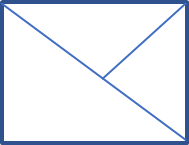 e. Có ……hình tam giác.;	g .Có ....hình tam giác Có.....hình vuông		Có …… hình vuông.h. Có ….. hình tam giác.	i. Có ............. hình tam giácCó ……. hình vuông.	và ............. hình vuông.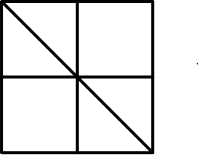 l. Có ……….hình vuông;	m.	Có ……. hình tam giác. Có …… hình tam giácGIẢI TOÁN CÓ LỜI VĂN (Chú ý: Trước khi làm HS phải ghi chữ bài giải ở giữa trang)Bài 1. Hồng có 8 que tính, Lan có 2 que tính. Hỏi cả hai bạn có bao nhiêu que tính?Bài giải………………………………………………………………………………..………………………………………………………………………………..………………………………………………………………………………..………………………………………………………………………………..Bài 2. Trên cành có 10 con chim, bay đi 5 con chim. Hỏi trên cành còn lại bao nhiêu con chim?Bài giải………………………………………………………………………………..………………………………………………………………………………..………………………………………………………………………………..………………………………………………………………………………..Bài 3. Lớp 1B có 30 bạn, trong đó có 20 bạn nữ. Hỏi lớp 1B bao nhiêu bạn nam?………………………………………………………………………………..………………………………………………………………………………..………………………………………………………………………………..………………………………………………………………………………..Bài 4. Tháng trước Hà được 15 điểm 10, tháng này Hà được 11 điểm 10. Hỏi cả hai tháng Hà được tất cả bao nhiêu điểm 10?………………………………………………………………………………..………………………………………………………………………………..………………………………………………………………………………..………………………………………………………………………………..Bài 5. Hoa có 16 cái kẹo, Hà cho Hoa thêm 3 cái kẹo nữa. Hỏi Hoa có tất cả bao nhiêu cái kẹo?………………………………………………………………………………..………………………………………………………………………………..………………………………………………………………………………..………………………………………………………………………………..Bài 6. Tú có 1 chục quyển vở, Tú được thưởng 5 quyển vở nữa. Hỏi Tú có tất cả bao nhiêu quyển vở?Bài giảiĐổi 1 chục = …….………………………………………………………………………………..………………………………………………………………………………..………………………………………………………………………………..Bài 7. Huệ có 2 chục bút chì, mẹ mua thêm cho Huệ 5 bút chì nữa. Hỏi Huệ có tất cả bao nhiêu bút chì?Bài giảiĐổi 2 chục = …….………………………………………………………………………………..………………………………………………………………………………..………………………………………………………………………………..………………………………………………………………………………..Bài 8. Tổ Một làm được 20 lá cờ, tổ Hai làm được 10 lá cờ .Hỏi cả hai tổ làm được tất cả bao nhiêu lá cờ?………………………………………………………………………………..………………………………………………………………………………..………………………………………………………………………………..………………………………………………………………………………..Bài 9. Hồng có 16 que tính, Hồng được bạn cho thêm 2 que tính. Hỏi Hồng có bao nhiêu que tính?………………………………………………………………………………..………………………………………………………………………………..………………………………………………………………………………..………………………………………………………………………………..Bài 10. Trong vườn nhà Nam trồng 20 cây bưởi và 30 cây cam. Hỏi trong vườn nhà Nam trồng được tất cả bao nhiêu cây?………………………………………………………………………………..………………………………………………………………………………..………………………………………………………………………………..………………………………………………………………………………..A. 15B. 17C. 19Bài 17 :A. 7- 3 = 5B. 8C. 9Bài 18 :A. 16 +	= 9B. 2C. 3Bài 19 :A. 99 -	= 9B. 0C. 1Bài 20 :3 + 4….. 4 + 3A. >B. <C. =Bài 21 :13 + 2….. 11 + 3A. >B. <C. =Bài 22 :19 - 4….. 6 + 12A. >B. <C. =Bài 23:A. >9 – 3 ..... 0 + 4 .B. <C. =Bài 4: Tính1 + 4 = ….8 – 2 =….5 + 5 = ….8 + 1 = ….2 + 7 =….6 – 4 = ….9 – 1 = ….3 + 4 =….5 – 1 = ….Bài 5: Tính11 + 4 = ….18 – 2 =….15 – 4 = ….18 + 1 = ….12 + 7 =….16 – 4 = ….12 + 1 = ….13 + 4 =….15 – 3 = ….Bài 6: Tính10 + 0 = ….8 – 0 =….5 – 5 = ….18 + 0 = ….0 + 7 =….6 – 0 = ….11 + 0 = ….0 + 8 =….9 + 0 =….Bài 7: Tính5 + 2 – 3 = ……10 – 4 + 1 = …….1 + 5 – 3 = ……5 – 5 + 2 = …….0 + 8 – 1 = ……9 – 6 + 2 = …….Bài 8: Tính15 + 2 – 3 = ……12 + 2 + 1 = …….11 + 5 – 3 = ……13+ 5 + 0 = …….10 + 8 – 5 = ……19 – 6 + 2 = …….Bài 9: Tính17 + 2 – 6 = ……10 + 2 + 5 = …….18 + 0 – 7 = ……17+ 1 + 0 = …….8 + 09 – 35 + 419 – 22 + 101 + 89 – 4Bài 3: Số ?8 – 13 + 710 – 104 + 315 +3